Муниципальное дошкольное образовательное учреждение «Детский сад №24»Конспект беседы по познавательному развитию «Безопасный интернет» для старших дошкольников.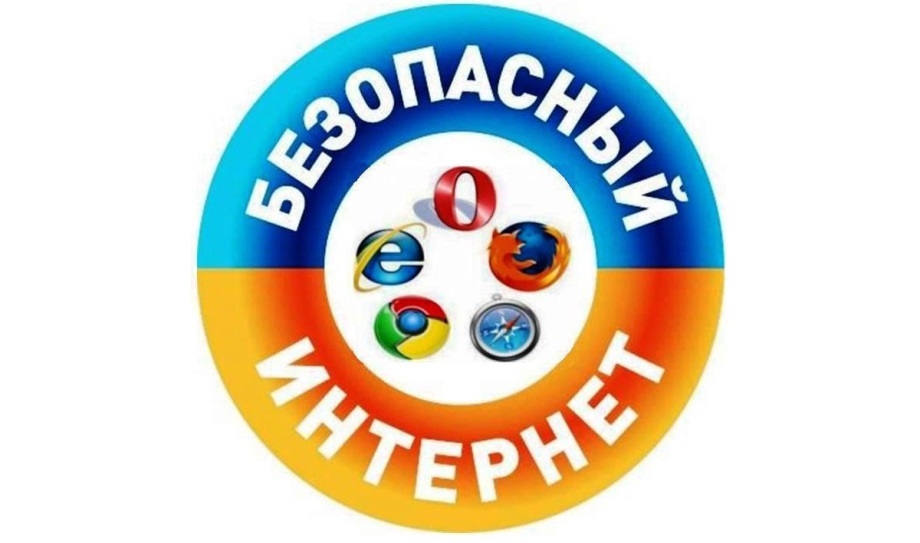 Игровое – познавательное занятие по информационной безопасности «Безопасный интернет»Пояснительная записка 	Проблема обеспечения информационной безопасности детей в информационно-телекоммуникационных сетях становится все более актуальной в связи с существенным возрастанием численности несовершеннолетних пользователей.В современных условиях развития общества компьютер стал для ребенка и «другом» и «помощником» и даже «воспитателем», «учителем». Всеобщая информатизация и доступный, высокоскоростной Интернет уравнял жителей больших городов и малых деревень в возможности получить качественное образование.Между тем существует ряд аспектов при работе с компьютером, а в частности, с сетью Интернет, негативно влияющих на физическое, моральное, духовное здоровье подрастающего поколения, порождающих проблемы в поведении у психически неустойчивых детей, представляющих для детей угрозу. «Зачастую дети принимают все, что видят по телевизору и в Интернете, за чистую монету. В силу возраста, отсутствия жизненного опыта и знаний в области медиаграмотности они не всегда умеют распознать манипулятивные техники, используемые при подаче рекламной и иной информации, не анализируют степень достоверности информации и подлинность ее источников. Мы же хотим, чтобы ребята стали полноценными гражданами своей страны – теми, кто может анализировать и критически относиться к информационной продукции. Они должны знать, какие опасности подстерегают их в сети и как их избежать» (П.А.Астахов, уполномоченный при Президенте Российской Федерации по правам ребенка).Согласно российскому законодательству информационная безопасность детей – это состояние защищенности детей, при котором отсутствует риск, связанный с причинением информацией, в том числе распространяемой в сети Интернет, вреда их здоровью, физическому, психическому, духовному и нравственному развитию (Федеральный закон от 29.12.2010 № 436-ФЗ "О защите детей от информации, причиняющей вред их здоровью и развитию"). Преодолеть нежелательное воздействие компьютера возможно только совместными усилиями педагогов, родителей и самих детей.Цель: Обучение воспитанников основам безопасной работы в Интернете, воспитание грамотного и ответственного пользователя сети Интернет.Задачи:повышение уровня знаний воспитанников о компьютере;развитие познавательной активности;активизация словаря: монитор, мышка, клавиатура, системный блок, вирус, антивирус, Сеть, Интернет;повышение уровня осведомленности воспитанников об основных опасностях при пользовании сети Интернет;формирование системы действий и способов безопасного использования Интернета;развивать навыки самоконтроля при общении в Сети;воспитывать чувство ответственности за личную безопасность и благополучие семьи.Интеграция образовательных областей: социально-коммуникативное развитие, речевое развитие, физическое развитие.Материалы и оборудование: мультимедийная презентация, предметные картинки по теме.Предварительная работа: просмотр мультфильма  «Фиксики» (серии «Интернет», «Компьютер»), беседы: «Для чего нужен компьютер?», »Что такое Интернет?», компьютерные игры для детей.       Форма деятельности: совместная деятельность воспитателя и детей.Виды детской деятельности: игровая, коммуникативная, познавательная, речевая.Методы и приемы: проблемно-ситуативные, игровые, наглядные, словесные, практические.Ход Звучит песня «До чего дошел прогресс»Воспитатель: Да, действительно прогресс не стоит на месте. Развивается наука, техника. И сегодня мы будем говорить об очень умной, интересной и полезной машине. Узнайте, о чём пойдёт речь?Он быстрее человекаПеремножит два числа,В нём сто раз библиотекаПоместиться бы смогла,Только там открыть возможноСто окошек за минуту.Угадать совсем не сложноЧто загадка про… (компьютер)Слайд 2Воспитатель: Сегодня мы с вами поговорим о компьютере и интернете. А вот из каких частей состоит компьютер, вы узнаете, когда отгадаете загадки:Это - чудо чемодан.Лампа, кнопка да карман.Он окутан проводами, Провода и тут и там (системный блок). Слайд 3На столе он перед нами,на него направлен взор,подчиняется программе, носит имя (монитор) Слайд 4Нет, она – не пианино, только клавиш в ней – не счесть!Алфавита там картина, знаки, цифры тоже есть.Очень тонкая натура. Имя ей? (клавиатура).Слайд 5По ковру зверек бежит,То замрет, то закружит,Коврика не покидает,Что за зверь, кто угадает? (мышка).Слайд 6Воспитатель: Молодцы ребята! Слайд 7. Да, действительно компьютер состоит из системного блока, монитора, клавиатуры, мышки.Воспитатель:  Ребята, а у вас есть дома компьютер?А для чего вам  нужен компьютер? Дети: Печатать,  играть в компьютерные игры.Воспитатель: Ребята, как вы думаете, а можно ли за компьютером сидеть долгое время?Дети: Нет, нельзя Воспитатель: А почему вы так считаете?Дети: Может испортиться зрение, осанку.Воспитатель: Совершенно верно, если долго сидеть за компьютером, может испортиться зрение, осанка, а еще это вредно для нашей нервной системы. Поэтому для работы с компьютером отводится определённое время 15-20 минут.Физкультминутка.За компьютером играли,И немножко мы устали.Мы на плечи руки ставим, начинаем их вращать.Так осанку мы исправим, 1 2 3 4 5Руки ставим перед грудью, в стороны разводим,Мы разминку делать будем, при любой погоде.Руку правую вверх поднимаем, левую вниз опускаемМы меняем, их меняем, плавно двигаем руками,А теперь давайте вместе, пошагаем мы на месте.Воспитатель: Отгадайте еще одну загадку:Есть такая сеть на свете,Ею рыбу не поймать.В неё входят даже дети,Чтоб общаться иль играть.Информацию черпают,И чего здесь только нет!Как же сеть ту называют?Ну, конечно ж?   (Интернет).  Слайд 8Воспитатель: Ребята, а что такое интернет, вы знаете?Дети: Это такое место, где есть любая информация.Воспитатель: Интернет – это сеть, из которой мы берем полезную информацию, переписываемся с друзьями, люди создают собственные сайты, в Интернете собрана информация со всего мира. Там можно отыскать словари, энциклопедии, газеты, произведения писателей, музыку. Можно посмотреть фильмы, теле- и радиопередачи, найти массу программ для своего компьютера, поиграть в игры, но там много и вредной информации. Подключаться к Интернету нужно только вместе с родителями. Скачивать с Интернета игры, музыку и загружать файлы нужно только в присутствии взрослых! А вы знаете правила безопасности в интернете?Дети: Да.Воспитатель: Тогда расскажите их. Посмотрите на экран.Правила безопасности в интернете.  Слайд 9. 1.Мы хотим, чтоб Интернет,
Был вам другом много лет!
Будешь знать семь правил этих —
Смело плавай в Интернете!                           Слайд 10. 2.Если что-то непонятнострашно или неприятно,Быстро к взрослым поспеши,Расскажи и покажи.                                          Слайд 11. 3.Как и всюду на планете,Есть опасность в Интернете.Мы опасность исключаем,Если фильтры подключаем.Слайд 12. 4.Не хочу попасть в беду —Антивирус заведу!Всем, кто ходит в Интернет,Пригодится наш совет.Воспитатель – А что обычно ребята вы делаете за компьютером? Дети: Играем в игры, смотрим мультфильмы. Воспитатель: В какие игры вы играете? А какие мультфильмы любите?Дети: ответы детей                 Воспитатель: Игры тоже бывают разные: есть полезные, которые развивают внимание, память, мышление, учат вас считать. А есть игры, которые учат нас плохому, в них стреляют и убивают, в такие игры играть нельзя! В моем компьютере есть интересная игра для вас. Хотите поиграть?Дети:  Да Воспитатель: Предлагаю вам поиграть в компьютерную игру «Прочитай слово и найди картинку». Слайд 13 и 14.Дети начинают играть, компьютер зависает и появляется черный экран. Слайд 15.Воспитатель: Что случилось с компьютером,  может он сломался? Что делать? Слайд 16. На экране появляется вирус. Воспитатель: Ой, ребята, что это?Дети: Вирус.Воспитатель: Верно, это-вирус.Воспитатель: Послушайте, что он «говорит»:Ха- ха ваш компьютер под угрозой!Я мастер маскировки,Троянский вирус злой.Могу файлы я стиратьИ компьютер ваш сломатьИ вам не победить меняНет антивируса у вас.Ха – ха - ха.Слайд  17. Воспитатель: И, правда, ребята, я вспомнила, что у нас в компьютере нет антивируса. Ведь обязательно нужно защищать свой компьютер и устанавливать антивирус, он не дает вирусам попадать в компьютер. Видимо, из-за этого у нас «завис» компьютер? А вы как считаете?Ответы детей. Воспитатель: Я сегодня обязательно поставлю антивирус на свой компьютер. А сейчас давайте вспомним еще несколько правил безопасного поведения в Интернете. А помогут нам наши любимые сказки.Слайд 18«Волк и 7 козлят»Воспитатель: Какое правило можно придумать, посмотрев на этот слайд?Дети: Под маской виртуального друга может скрываться злой человек!Не заходить без родителей в интернет.8.Чтобы вор к нам не пришёл,
И чужой нас не нашёл,
Телефон свой, адрес, фото.
В Интернет не помещай,
И другим не сообщай.Слайд 19«Красная шапочка»Воспитатель: Как вы думаете, какое правило можно сформулировать?Дети: Не разговаривай с незнакомцами.6.Злые люди в Интернете,
Расставляют свои сети.
С незнакомыми людьми
Ты на встречу не иди!Слайд 20«Золотой ключик, или Приключения Буратино»Воспитатель: Придумали правило?Дети: Опасайся мошенников.Воспитатель: Не сообщай никому свои пароли, не посылай СМС в ответ на письма от неизвестных людей.5.Иногда тебе в СетиВдруг встречаются вруны.Ты мошенникам не верьИнформацию проверь!Слайд 21«Морозко»Воспитатель: А какое правило можно придумать, посмотрев на этот слайд?Дети: Не кричать, не грубить.Воспитатель: Будь вежливым при общении в сети интернет, не груби, тогда и к тебе будут относиться так же.7.С грубиянами в Сети
Разговор не заводи.
Ну и сам не оплошай —
Никого не обижай.Воспитатель: Спасибо вам, ребята! Вы сегодня молодцы! Но не забывайте ребята, что в игры играть можно только 15 минут в день!Слайд 22Воспитатель: Ребята, не нужно бояться умных машин,Ведь пользу большую несут они в жизнь."Лишь ты позаботься о личном здоровье", –Такие компьютер нам ставит условия.Спасибо вам большое.Воспитатель: А сейчас давайте посмотрим мультфильм «Фиксики – Осторожней в интернете!»